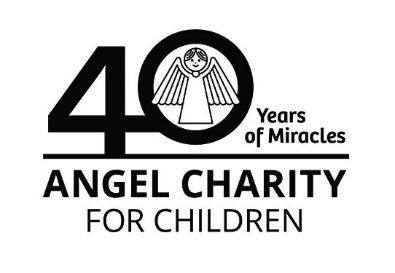 3132 N. Swan Rd.    Tucson AZ  85712    520-326-3686    AngelCharity.org  3132 N. Swan Rd.    Tucson AZ  85712    520-326-3686    AngelCharity.org  2022 Executive CommitteeGeneral Chair Karen FarrellVice ChairJill BrooksCapital Campaign/	UnderwritingLaura FeemsterFounding ChairGuardian Angel Emeritus Louise ThomasGuardian Angels 	Margaret LarsenCheryl CoxAdaline KlemmedsonChair Elect Jeannie NguyenRecording SecretaryMargaret MaxwellTreasurer 	Cathy SolversonParliamentarian/MALDeanna MilesAngel Ball ChairLaura Buckelew2020-2021 General Chair Adriana RinconEvents ChairLani BakerCommunications ChairKellie Terhune NeelySolicitations ChairMary SchepelmannOperations ChairKarla LoobyMembership LiaisonCarla KeeganBoard of DirectorsMelissa AlmquistCathie Batbie-LoucksMichelle BrownVickie ButlerVicky CurtisCarrie DurhamMelissa GibbonsShawndee Gibbons BerwickAlixe HolcombTana LopezKelly MedvecBecky RebenstorfMarci SafferAnne SimekTracy Sole de HoopShelene TaylorFerrum Wallace